Guía para FamiliasActividad 2:Ejemplo de cómo responder en el cuaderno: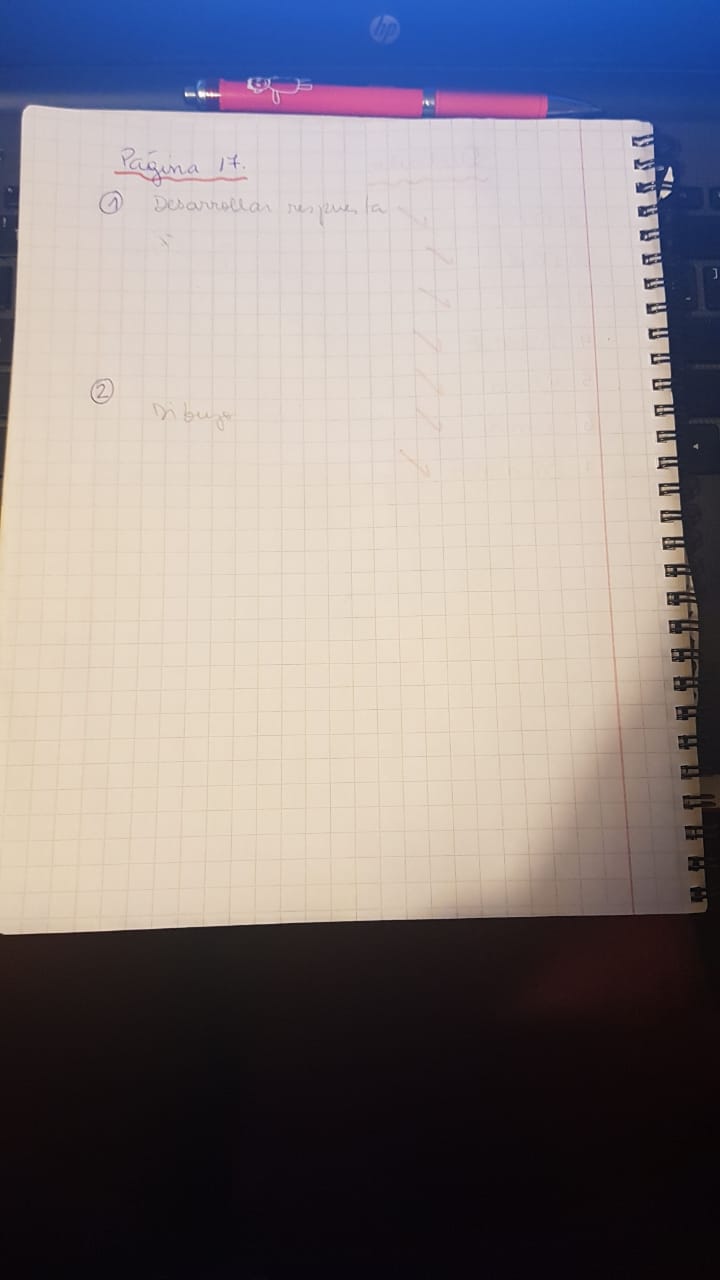 En caso de necesitar retroalimentación de cada actividad, puede enviar fotografía a Profesora jefe del curso.